                                                                                                     ACTA :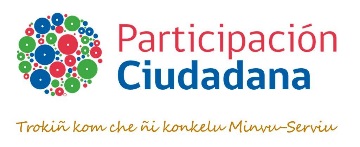 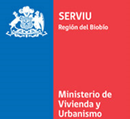 LUGAR	: Sala de Reuniones SERVIU Primer PisoHORA INICIO: 11:00PARTICIPANTES: Se adjunta lista de AsistenciaEXCUSAS:DESARROLLO:PRINCIPALES ACUERDOS Y COMPROMISOS (NO REGISTRADOS EN EL DESARROLLO):HORA DE TÉRMINO: 13:00FIRMAS:MATERIAPARTICIPACIÓN CIUDADANA: CONSEJO DE LA SOCIEDAD CIVILFECHA13 de Julio del 2018ASUNTO Reunión Consejeros COSOC Provincia de Concepción